РЕКОМЕНДАЦІЇКОМІСІЯРЕКОМЕНДАЦІЇ КОМІСІЇвід 23 червня 2009 рокустосовно довідкових метаданих для Європейської статистичної системи(текст стосується ЄЕП)(2009/498/EК)КОМІСІЯ ЄВРОПЕЙСЬКИХ СПІЛЬНОТ,Беручи до уваги Угоду про створення Європейської спільноти, зокрема Статтю 211,Оскільки:Кодекс норм європейської статистики (1), призначений для національних статистичних органів та статистичних органів Спільноти перелічує 15 принципів, пов’язаних з інституційним середовищем, статистичними процесами та статистичними результатами.Принцип 15 Кодексу норм європейської статистики розглядає доступність та ясність європейської статистики, а також, наголошує, що супроводжуючі метадані мають бути задокументовані відповідно до стандартизованої системи метаданих.Довідкові метадані є невід’ємною частиною системи метаданих кожного статистичного органу.З прийняттям Кодексу норм європейської статистики національні статистичні органи та статистичні органи Спільноти взяли на себе зобов’язання виробляти високоякісну статистику, що також вимагає більш прозорих та упорядкованих звітів щодо якості даних.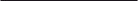 (1) Рекомендації Комісії від 25 травня 2005 року стосовно незалежності, цілісності та підзвітності національних статистичних органів та статистичних органів Спільноти, СОМ (2005) 217 остання редакціяУ рамках ініціативи SDMX із загальних технічних та статистичних стандартів для обміну та сумісного використання даних та метаданих, яка була розпочата Банком міжнародних розрахунків, Європейським центральним банком, статистичним органом Спільноти (Євростатом), Міжнародним валютним фондом, Організацією економічної співпраці та розвитку, ООН та Світовим банком, були визначені рекомендації SDMX, орієнтовані на зміст, які підтримують створення та впровадження гармонізованих довідкових метаданих у Європейській статистичній системі.Значне підвищення ефективності може бути досягнуто, коли довідкові метадані створюються на основі гармонізованого переліку статистичних понять у межах Європейської статистичної системи, і в той же час дозволяючи національним статистичним органам та статистичним органам Спільноти додавати більше понять у певні статистичні галузі в разі необхідності.Регламент (ЄС) №223/2009 Європейського парламенту та Ради від 11 березня 2009 року стосовно Європейської статистики (2) надає довідкову структуру для цих рекомендацій,ТАКИМ ЧИНОМ РЕКОМЕНДУЄ ДЕРЖАВАМ-ЧЛЕНАМ:Національні статистичні органи можуть застосовувати статистичні поняття та субпоняття, наведені у Додатку, коли довідкові метадані зібрані у різних статистичних галузях, та коли здійснюється обмін довідковими метаданими у межах Європейської статистичної системи та поза нею..	(2) OJ L 87, 31.3.2009, с. 164.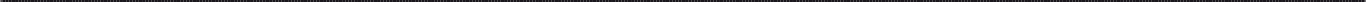 Додаткові статистичні поняття мають бути додані національними статистичними органами до вищезазначеного переліку понять та субпонять, якщо це необхідно для окремих статистичних галузей.Національним статистичним органам пропонується регулярно повідомляти Комісію (Євростат) стосовно використання понять та суб-понять, перелічених у додатку.Підписаний у Брюсселі, 23 червня 2009 року.Для КомісіїJoaquin ALMUNIA Член Комісії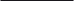 ДОДАТОКПерелік статистичних понять та субпонять (включаючи визначення концептів та субконцептів)НомерПоняттяСубпоняттяОпис1.КонтактІндивідуальні або організаційні контактні пункти щодо даних чи метаданих, в тому числі інформація про те, як зв’язатися з контактним пунктом.1.1.Контактна організаціяНазва організації контактних пунктів з питань даних чи метаданих.1.2.Підрозділ контактної організаціїПідрозділ організації, до якого можна звернутися.1.3.Ім’я контактної особиІм’я контактної особи з питань даних чи метаданих.1.4.Функція контактної особиСфера технічної відповідальності контактної особи, такі як "методологія", "управління базами даних" або "розповсюдження".1.5.Поштова адреса контактної особиПоштова адреса контактних пунктів з питань даних чи метаданих.1.6.Електронна поштова адреса контактної особиЕлектронна поштова адреса контактних пунктів з питань даних чи метаданих.1.7.Телефон контактної особиТелефонний номер контактної особи з питань даних чи метаданих.1.8.Факс контактної особиНомер факсу контактної особи з питань даних чи метаданих.2.Оновлення метаданихДата, коли елемент метаданих був доданий або змінений у базі даних.2.1.Метадані підтверджені в останнєДата останнього підтвердження, яке надається адміністратором домену, який підтверджує, що введені метадані не застарілі, навіть якщо зміст не був доповнений.2.2.Метадані внесені в останнєДата останнього розповсюдження метаданих.2.3.Останнє оновлення метаданихДата останнього оновлення змісту метаданих3.Статистична презентація3.1.Опис данихОсновні характеристики набору даних, описані у легко зрозумілій формі, що відносяться до розповсюджених даних та індикаторів.3.2.Система класифікаціїОрганізація або розподілення об’єктів по групам на основі подібних характеристик об’єктів.3.3.Охоплення секторуОсновний економічний або інші сектори, охоплені статистикою.3.4.Статистичні поняття та визначенняСтатистичні характеристики статистичних спостережень.3.5.Статистичний підрозділСуб’єкт, для якого відбирається інформація і для якого зрештою збираються статистичні дані.3.6.Статистична сукупністьСумарна кількість членів або сукупність або ‘генеральна сукупність’ певного класу людей, об’єктів або подій.НомерПоняттяСубпоняттяОписи3.7.Довідкова областьКраїна або географічна територія, до якої відноситься вимірюване статистичне явище.3.8.Охоплення часомПеріод часу, протягом якого дані доступні.3.9.Базовий періодПеріод часу, що використовується як основа порядкового номеру, або до якого відноситься постійна група.4.Одиниця вимірюванняОдиниця, якою вимірюється значення даних.5.Звітний періодПеріод часу або момент часу, до якого має відноситися вимірюване спостереження.6.Інституційний мандатНабір правил або інший формальний набір інструкцій, що визначає відповідальність, а також повноваження організації для збору, обробки та розповсюдження статистики.6.1.Правові акти та інші угодиПравові акти або інші формальні або неформальні угоди, що визначають відповідальність, а також повноваження організації для збору, обробки та розповсюдження статистики.6.2.Обмін данимиДомовленості або процедури для обміну даними між агенціями, що виробляють дані.7.КонфіденційністьВластивість даних, що вказує наскільки неавторизоване розголошення даних може бути пагубним та шкідливим для інтересів джерела або інших зацікавлених сторін.7.1.Конфіденційність - політикаЗаконодавчі заходи або інші формальні процедури, які запобігають неавторизованому розголошенню даних, які прямо або опосередковано ідентифікують особу або економічний суб’єкт.7.2.Конфіденційність - обробка данихПравила, які застосовуються для обробки набору даних з метою забезпечення статистичної конфіденційності та попередження неавторизованого розголошення.8.Політика випуску данихПравила для розповсюдження статистичних даних зацікавленим сторонам.8.1.Календар випусківРозклад дат статистичних релізів.8.2.Доступ до календаря випусківДоступ до інформації календаря релізів.8.3.Доступ користувачаПолітика випуску даних для користувачів, межі розповсюдження (наприклад, для громадськості, для обраних користувачів), як користувачі інформуються про те, що дані випущені, і чи політика визначає розповсюдження статистичних даних для всіх користувачів.9.Частота розповсюдженьІнтервал часу, на протязі якого статистика розповсюджується за певний період часу.10.Формат розповсюдженняЗасоби інформації, через які розповсюджуються дані та метадані.10.1.Інформаційні випускиРегулярні або ситуативні прес-релізи, пов’язані з даними.10.2.ПублікаціїРегулярні або ситуативні публікації, в яких дані стають доступними для громадськості.10.3.База даних онлайнІнформація стосовно бази даних онлайн, в якій можна отримати доступ до розповсюджених даних.НомерПоняттяСубпоняттяОписи10.4.Доступ до мікроданихІнформація про те, чи розповсюджуються також мікродані.10.5.ІншеПосилання на інші найбільш важливі розповсюджені дані.11.Доступність документації11.1.Документація з методологіїОписовий текст та посилання щодо доступних методологічних документів.11.2.Документація з якостіДокументація щодо процедур, які застосовуються для управління якістю та оцінки якості.12.Управління якістюНаявні системи та структури в межах організації, які застосовуються для управління якістю статистичних продуктів та процесів.12.1.Забезпечення якостіУся систематична діяльність, що здійснюється, і яку можна продемонструвати для забезпечення впевненості, що процеси будуть виконувати вимоги до статистичного продукту.12.2.Оцінка якостіЗагальна оцінка якості даних, на основі стандартних критеріїв з якості.13.АктуальністьМіра, в якій статистична інформація відповідає теперішнім та майбутнім потребам користувачів.13.1.Потреби користувачівОпис користувачів та їх відповідних потреб з огляду на статистичні дані.13.2.Задоволення користувачаЗаходи для визначення задоволення користувача13.3.ПовнотаМіра, в якій доступна вся необхідна статистика.14.Точність та надійністьТочність: наближеність розрахунків або оцінок до точних або фактичних значень, які мала замірювати статистика. Надійність: наближеність початкового оціночного значення до наступних розрахованих значень.14.1.Загальна точністьОцінка точності, пов’язана з певним набором даних або доменом, який узагальнює різні компоненти.14.2.Помилка вибіркиТа частина різниці між значенням сукупності та оцінкою, яка отримана з випадкової вибірки, що спричинено тим, що перелічується лише субнабір сукупності.14.3.Помилка, не пов’язана з вибіркоюПомилка у оцінках дослідження, яка не може бути приписана коливанням вибірки.15.Своєчасність та пунктуальність15.1.СвоєчасністьПеріод часу між доступністю даних та подією або явищем, які вони описують.15.2.ПунктуальністьРізниця в часі між фактичним наданням даних та запланованою датою, коли вони мають бути надані.НомерПоняттяСубпоняттяОписи16.ЗіставністьВимірювання впливу розбіжностей у використаних статистичних поняттях, засобах та процедурах вимірювання, коли статистика порівнюється між географічними територіями або за часом.16.1.Зіставність - географічнаМіра, в якій статистика зіставляється між географічними територіями.16.2.Зіставність за часомМіра, в якій статистика порівнюється або зіставляється за часом.17.УзгодженістьАдекватність статистики, що може бути поєднана різними способами та для різних цілей використання.17.1.Узгодженість - міждоменнаМіра, в якій статистика узгоджується з даними, отриманими через інші джерела даних або статистичні домени.17.2.Узгодженість - внутрішняМіра, в якій статистика послідовна у межах певного набору даних.18.Вартість та навантаженняВартість, яка пов’язана зі збором та виробництвом статистичного продукту та навантаженням на респондентів.19.Перегляд данихБудь-які зміни у значенні статистики, випущеної для громадськості.19.1.Перегляд даних - політикаПолітика спрямована на забезпечення прозорості розповсюджених даних, тому попередні дані збирають, а пізніше переглядають.19.2.Перегляд даних - практикаІнформація стосовно практики перегляду даних.20.Статистична обробка20.1.Вихідні даніХарактеристики та компоненти вихідних статистичних даних, які використовуються для формування статистичних сукупностей.20.2.Частота збору данихЧастота, з якою відбувається збір даних.20.3.Збір данихСистематичний процес збору даних для офіційної статистики.20.4.Перевірка достовірності данихПроцес моніторингу результатів зведення даних та забезпечення якості статистичних результатів.20.5.Зведення данихОперації, що застосовуються до даних для отримання нової інформації відповідно до певного набору правил.20.6.РегулюванняНабір процедур. які застосовуються для зміни статистичних даних з метою відповідності національним або міжнародним стандартам, або щоб звернутися до розбіжностей в якості даних при зведенні конкретних наборів даних.21.КоментарДодатковий описовий текст, який може бути доданий до даних або метаданих.